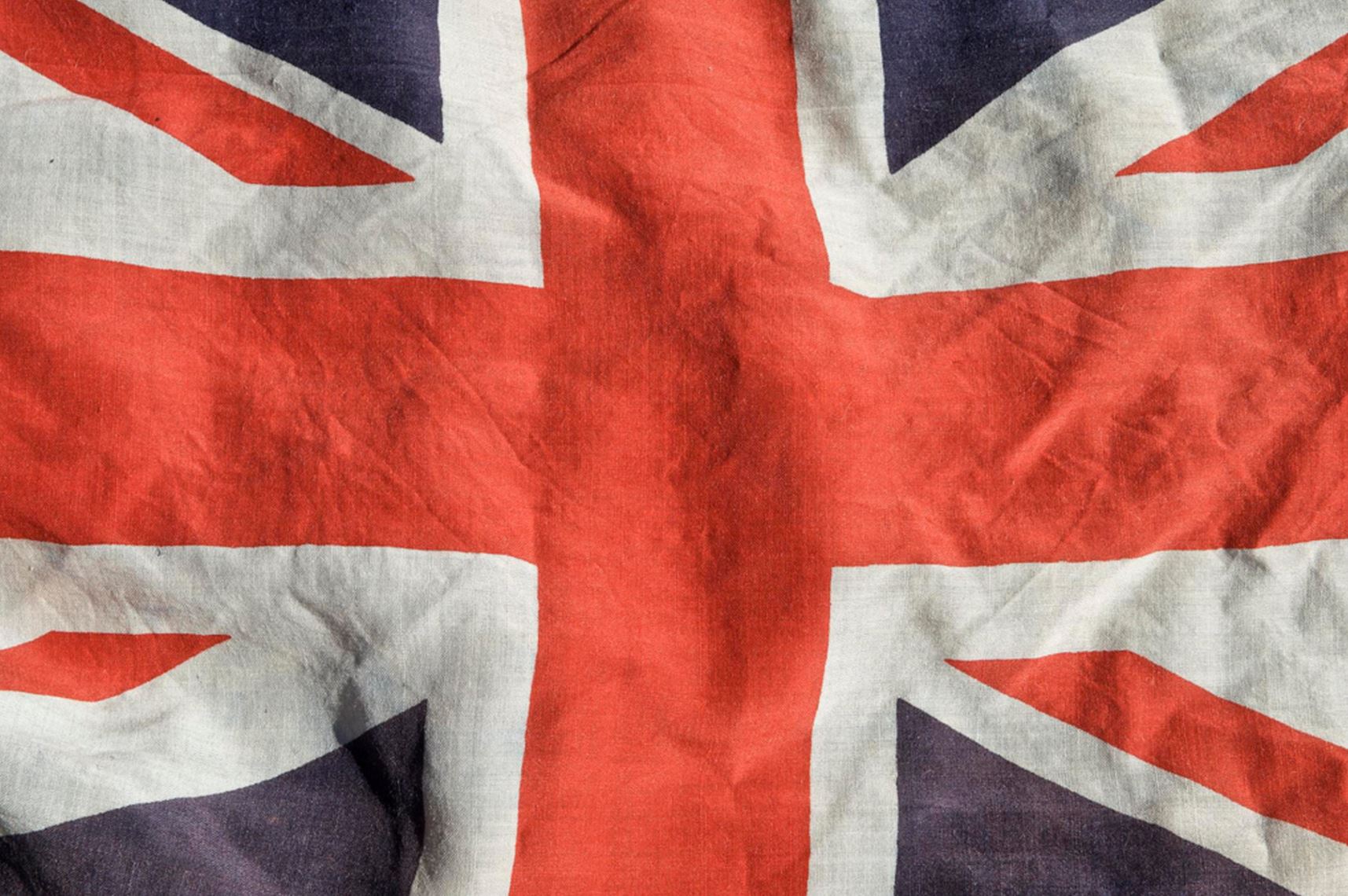 British ValuesPicture News 28th June – 4th JulyIndividual LibertyBefore deciding if something is fact or fiction, we will think carefully about who said/wrote it, why it has been said and where it has come from. 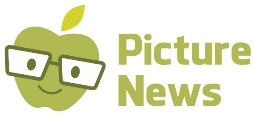 